01.11. – 15.11.2020./tylko do użytku wewnętrznego/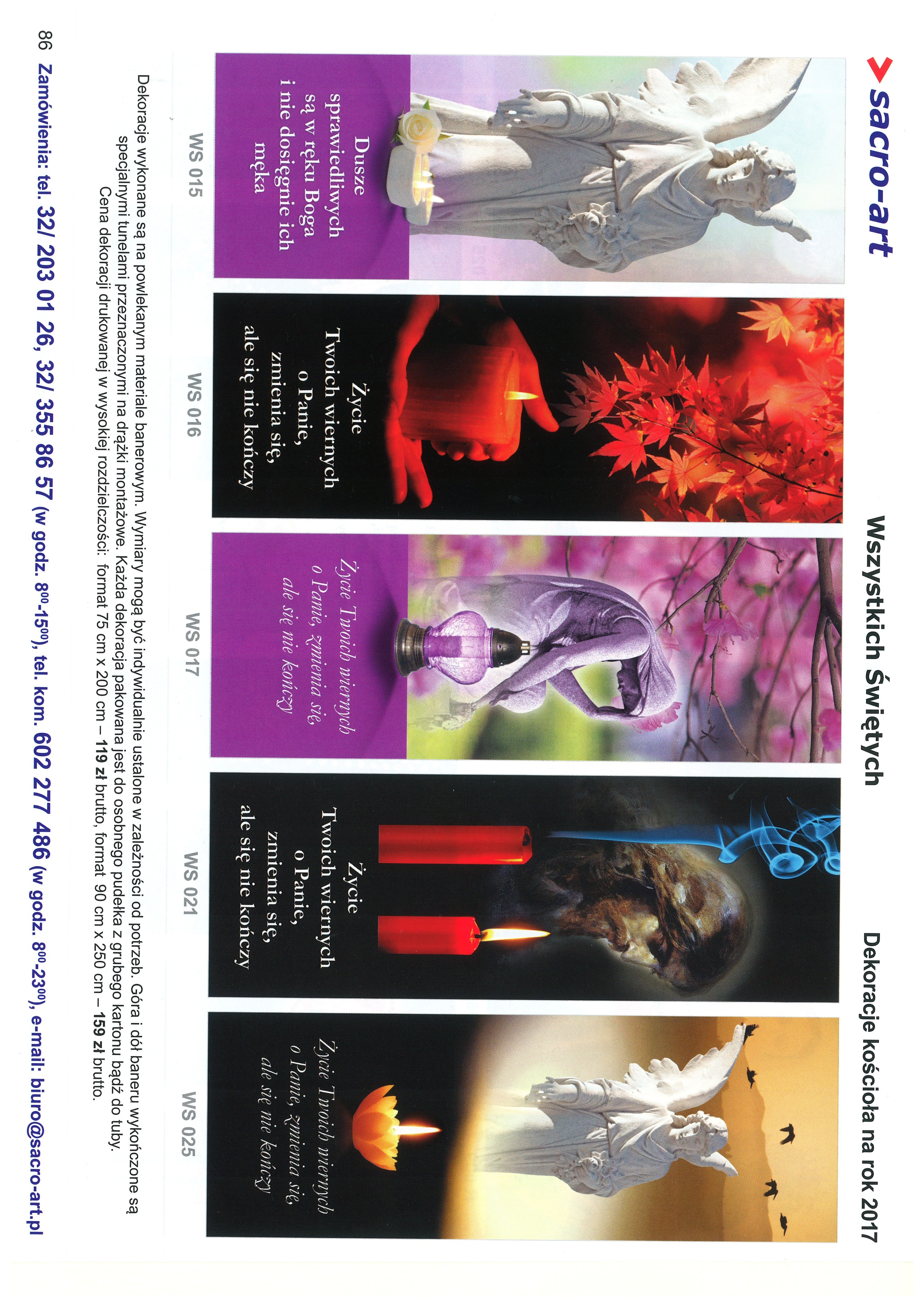 OGŁOSZENIA PARAFIALNE - 01.11. – 15.11.2020.*Serdeczne Bóg zapłać za Wasze modlitwy, prace i ofiary na rzecz naszej 
  parafii i naszych kościołów.
*Ze względu na przejście na czas zimowy, Msze św. w dni powszednie 
  odbywają się o godz. 17.00 (oprócz 1. Piątku, ponieważ w 1. Piątki 
  przez cały rok w Czyżowicach Msza św. odbywa się o godz. 
  16.30 a w Niemysłowicach o godz. 18.00).
*Na ławkach oraz przy wyjściu z kościoła znajdują się kartki, na których  
  możemy zapisywać nazwiska i imiona naszych bliskich zmarłych, 
  za których będziemy się modlili w czasie Różańca za zmarłych 
  2 listopada, w Niemysłowicach i Czyżowicach. Wypominki można 
  składać po Mszach św. w zakrystii, podobnie jak w ubiegłym roku. *Odpusty za zmarłych: 1. Wierni, którzy w listopadzie nawiedzą kościół 
  lub kaplicę publiczną, mogą dostąpić odpustu zupełnego za zmarłych. 
  Można go uzyskać tylko jeden raz w ciągu dnia. Warunki: należy 
  odmówić Ojcze nasz, Wierzę w Boga i dowolną modlitwę w intencjach 
  Ojca św.; być w stanie łaski uświęcającej i przystąpić do Komunii św. 
  2. Wierni, którzy nawiedzą cmentarz i pomodlą się tam, mogą uzyskać 
  odpust za zmarłych. Odpust jest zupełny w listopadzie, natomiast 
  w pozostałe dni roku jest cząstkowy. *W 1. Piątek, 6 listopada, odbędzie się Odwiedzanie chorych 
  parafian. Odwiedziny: w Niemysłowicach od. g. 9.45, 
                                    w Czyżowicach od g. 10.30.*Ze względu na stan epidemiczny Wymianę Tajemnic Różańcowych  proszę dokonać, indywidualnie się wymieniając, lub proszę odmawiać 
  Tajemnicę Różańca, nie dokonując wymiany. *W niedzielę 8 listopada, z inicjatywy Stowarzyszenia Pomoc Kościołowi 
  w Potrzebie, będziemy obchodzić 12 Dzień Solidarności z Kościołem 
  Prześladowanym. W tym roku będzie to pomoc dla Republiki 
  Środkowoafrykańskiej, pod hasłem: „Przywrócić nadzieję”. 
  Wyrazem materialnego wsparcia chrześcijan w tym kraju będzie zbiórka 
  ofiar przed kościołem w niedzielę 8 listopada. Za składane ofiary 
  serdeczne Bóg zapłać.*Odeszli do wieczności: 18.10. - Roman Wójcik (l. 73),  
  24.10. - Karol Jarosławski (l. 75), zamieszkali w Czyżowicach. 
  Wieczny odpoczynek…
PARAFIA ŚW. ANNY W NIEMYSŁOWICACH     
 /FILIA W CZYŻOWICACH PW. NAJŚWIĘTSZEGO SERCA PANA JEZUSA/
e-mail: parafianiemyslowice@op.pl; www.niemyslowice.infotel.: 601-861-252PORZĄDEK NABOŻEŃSTW  01.11. – 15.11.2020.  PORZĄDEK NABOŻEŃSTW  01.11. – 15.11.2020.  PORZĄDEK NABOŻEŃSTW  01.11. – 15.11.2020.  PORZĄDEK NABOŻEŃSTW  01.11. – 15.11.2020.  PORZĄDEK NABOŻEŃSTW  01.11. – 15.11.2020.  NIEDZIELA, 1 listopada UROCZYSTOŚĆ WSZYSTKICH ŚWIĘTYCHNIEDZIELA, 1 listopada UROCZYSTOŚĆ WSZYSTKICH ŚWIĘTYCHNIEDZIELA, 1 listopada UROCZYSTOŚĆ WSZYSTKICH ŚWIĘTYCHNIEDZIELA, 1 listopada UROCZYSTOŚĆ WSZYSTKICH ŚWIĘTYCHNIEDZIELA, 1 listopada UROCZYSTOŚĆ WSZYSTKICH ŚWIĘTYCH7.30Za + Antoninę, Władysława i Mieczysława Borkowskich, Julię i Andrzeja Siergiej oraz + Stanisława Pęgiel.Za ++ z rodziny Lisowskich, Sobkowicz, Koryzna, Maślanka 
i Turkiewicz.Za + Antoninę, Władysława i Mieczysława Borkowskich, Julię i Andrzeja Siergiej oraz + Stanisława Pęgiel.Za ++ z rodziny Lisowskich, Sobkowicz, Koryzna, Maślanka 
i Turkiewicz.Za + Antoninę, Władysława i Mieczysława Borkowskich, Julię i Andrzeja Siergiej oraz + Stanisława Pęgiel.Za ++ z rodziny Lisowskich, Sobkowicz, Koryzna, Maślanka 
i Turkiewicz.Za + Antoninę, Władysława i Mieczysława Borkowskich, Julię i Andrzeja Siergiej oraz + Stanisława Pęgiel.Za ++ z rodziny Lisowskich, Sobkowicz, Koryzna, Maślanka 
i Turkiewicz.9.30W Czyżowicach: Za ++ z rodziny Sztonyków, Kretów i Kulasów.W Czyżowicach: Za ++ z rodziny Sztonyków, Kretów i Kulasów.W Czyżowicach: Za ++ z rodziny Sztonyków, Kretów i Kulasów.W Czyżowicach: Za ++ z rodziny Sztonyków, Kretów i Kulasów.11.00Za + Walerię, Michała, Kazimierza, Mieczysława, Henryka 
i Władysława Biszkowieckich.Za + Walerię, Michała, Kazimierza, Mieczysława, Henryka 
i Władysława Biszkowieckich.Za + Walerię, Michała, Kazimierza, Mieczysława, Henryka 
i Władysława Biszkowieckich.Za + Walerię, Michała, Kazimierza, Mieczysława, Henryka 
i Władysława Biszkowieckich.Poniedziałek, 2 listopada
WSPOMNIENIE WSZYSTKICH WIERNYCH ZMARŁYCHPoniedziałek, 2 listopada
WSPOMNIENIE WSZYSTKICH WIERNYCH ZMARŁYCHPoniedziałek, 2 listopada
WSPOMNIENIE WSZYSTKICH WIERNYCH ZMARŁYCHPoniedziałek, 2 listopada
WSPOMNIENIE WSZYSTKICH WIERNYCH ZMARŁYCHPoniedziałek, 2 listopada
WSPOMNIENIE WSZYSTKICH WIERNYCH ZMARŁYCH16.30W Czyżowicach: Za + Stanisławę i Józefa Danieliszyn.Po Mszy św.: Różaniec za zmarłych z wypominkami.W Czyżowicach: Za + Stanisławę i Józefa Danieliszyn.Po Mszy św.: Różaniec za zmarłych z wypominkami.W Czyżowicach: Za + Stanisławę i Józefa Danieliszyn.Po Mszy św.: Różaniec za zmarłych z wypominkami.W Czyżowicach: Za + Stanisławę i Józefa Danieliszyn.Po Mszy św.: Różaniec za zmarłych z wypominkami.18.30Za + Antoninę, Władysława i Franciszka Borejko 
oraz ++ z rodziny Borejko i Sucheckich.Za ++ rodziców Teofilę i Stanisława Paralusz, i ++ z rodziny.Po Mszy św.: Różaniec za zmarłych z wypominkami.Za + Antoninę, Władysława i Franciszka Borejko 
oraz ++ z rodziny Borejko i Sucheckich.Za ++ rodziców Teofilę i Stanisława Paralusz, i ++ z rodziny.Po Mszy św.: Różaniec za zmarłych z wypominkami.Za + Antoninę, Władysława i Franciszka Borejko 
oraz ++ z rodziny Borejko i Sucheckich.Za ++ rodziców Teofilę i Stanisława Paralusz, i ++ z rodziny.Po Mszy św.: Różaniec za zmarłych z wypominkami.Za + Antoninę, Władysława i Franciszka Borejko 
oraz ++ z rodziny Borejko i Sucheckich.Za ++ rodziców Teofilę i Stanisława Paralusz, i ++ z rodziny.Po Mszy św.: Różaniec za zmarłych z wypominkami.Wtorek, 3 listopadaWtorek, 3 listopadaWtorek, 3 listopadaWtorek, 3 listopadaWtorek, 3 listopada9.00Za Parafian.         Za Parafian.         Za Parafian.         Za Parafian.         Środa, 4 listopadaWspomnienie św. Karola Boromeusza, biskupaŚroda, 4 listopadaWspomnienie św. Karola Boromeusza, biskupaŚroda, 4 listopadaWspomnienie św. Karola Boromeusza, biskupaŚroda, 4 listopadaWspomnienie św. Karola Boromeusza, biskupaŚroda, 4 listopadaWspomnienie św. Karola Boromeusza, biskupa17.0017.00Za ++ dziadków z rodziny Licznar.Po Mszy św.: Różaniec za zmarłych z wypominkami.Za ++ dziadków z rodziny Licznar.Po Mszy św.: Różaniec za zmarłych z wypominkami.Za ++ dziadków z rodziny Licznar.Po Mszy św.: Różaniec za zmarłych z wypominkami.1 Czwartek, 5 listopada1 Czwartek, 5 listopada1 Czwartek, 5 listopada1 Czwartek, 5 listopada1 Czwartek, 5 listopada17.0017.00Za ++ z rodziny Bałów, Makarewiczów i Dworzaków.Za ++ z rodziny Bałów, Makarewiczów i Dworzaków.Za ++ z rodziny Bałów, Makarewiczów i Dworzaków.1 Piątek, 6 listopada1 Piątek, 6 listopada1 Piątek, 6 listopada1 Piątek, 6 listopada1 Piątek, 6 listopada16.3016.30W Czyżowicach - Msza św. Szkolna: Za Parafian.W Czyżowicach - Msza św. Szkolna: Za Parafian.W Czyżowicach - Msza św. Szkolna: Za Parafian.18.0018.00Msza św. Szkolna: Za + Marię Muszyńską w r. śm. i ++ rodziców z obu stron.Msza św. Szkolna: Za + Marię Muszyńską w r. śm. i ++ rodziców z obu stron.Msza św. Szkolna: Za + Marię Muszyńską w r. śm. i ++ rodziców z obu stron.1 Sobota, 7 listopada1 Sobota, 7 listopada1 Sobota, 7 listopada1 Sobota, 7 listopada1 Sobota, 7 listopada17.0017.0017.00W Czyżowicach: Za Parafian.Po Mszy św.: Różaniec za zmarłych z wypominkami.W Czyżowicach: Za Parafian.Po Mszy św.: Różaniec za zmarłych z wypominkami.XXXII NIEDZIELA ZWYKŁA , 8 listopadaXXXII NIEDZIELA ZWYKŁA , 8 listopadaXXXII NIEDZIELA ZWYKŁA , 8 listopadaXXXII NIEDZIELA ZWYKŁA , 8 listopadaXXXII NIEDZIELA ZWYKŁA , 8 listopada7.307.30Za ++ rodziców, Czesława w 10. r. śm. i Teofilę Boskich.Za + Wandę Czerniawską w 30. dniu po śm.Za ++ rodziców, Czesława w 10. r. śm. i Teofilę Boskich.Za + Wandę Czerniawską w 30. dniu po śm.Za ++ rodziców, Czesława w 10. r. śm. i Teofilę Boskich.Za + Wandę Czerniawską w 30. dniu po śm.9.309.30W Czyżowicach:Za ++ rodziców Genowefę i Władysława Majchrzak 
oraz ++ braci Czesława i Stanisława Majchrzak.W Czyżowicach:Za ++ rodziców Genowefę i Władysława Majchrzak 
oraz ++ braci Czesława i Stanisława Majchrzak.W Czyżowicach:Za ++ rodziców Genowefę i Władysława Majchrzak 
oraz ++ braci Czesława i Stanisława Majchrzak.11.00       11.00       Za + Marię Sokołowską w 5. r. śm.  
i + Jakuba Sokołowskiego.Za + Marię Sokołowską w 5. r. śm.  
i + Jakuba Sokołowskiego.Za + Marię Sokołowską w 5. r. śm.  
i + Jakuba Sokołowskiego.Poniedziałek, 9 listopadaŚwięto Rocznicy Poświęcenia Bazyliki LaterańskiejPoniedziałek, 9 listopadaŚwięto Rocznicy Poświęcenia Bazyliki LaterańskiejPoniedziałek, 9 listopadaŚwięto Rocznicy Poświęcenia Bazyliki LaterańskiejPoniedziałek, 9 listopadaŚwięto Rocznicy Poświęcenia Bazyliki LaterańskiejPoniedziałek, 9 listopadaŚwięto Rocznicy Poświęcenia Bazyliki Laterańskiej17.0017.00Za + Emila i Zbigniewa Zielińskich, Władysława i Karolinę Kulej, Malwinę i Stanisława Sobkowicz, i ++ z rodziny.Za + Emila i Zbigniewa Zielińskich, Władysława i Karolinę Kulej, Malwinę i Stanisława Sobkowicz, i ++ z rodziny.Za + Emila i Zbigniewa Zielińskich, Władysława i Karolinę Kulej, Malwinę i Stanisława Sobkowicz, i ++ z rodziny.Wtorek, 10 listopadaWspom. św. Leona Wielkiego, papieża i doktora KościołaWtorek, 10 listopadaWspom. św. Leona Wielkiego, papieża i doktora KościołaWtorek, 10 listopadaWspom. św. Leona Wielkiego, papieża i doktora KościołaWtorek, 10 listopadaWspom. św. Leona Wielkiego, papieża i doktora KościołaWtorek, 10 listopadaWspom. św. Leona Wielkiego, papieża i doktora Kościoła9.009.00 Za Parafian. Za Parafian. Za Parafian.Środa, 11 listopada
NARODOWE ŚWIĘTO NIEPODLEGŁOŚCI - 102 Rocznica Odzyskania Niepodległości.             Wsp. św. Marcina z ToursŚroda, 11 listopada
NARODOWE ŚWIĘTO NIEPODLEGŁOŚCI - 102 Rocznica Odzyskania Niepodległości.             Wsp. św. Marcina z ToursŚroda, 11 listopada
NARODOWE ŚWIĘTO NIEPODLEGŁOŚCI - 102 Rocznica Odzyskania Niepodległości.             Wsp. św. Marcina z ToursŚroda, 11 listopada
NARODOWE ŚWIĘTO NIEPODLEGŁOŚCI - 102 Rocznica Odzyskania Niepodległości.             Wsp. św. Marcina z ToursŚroda, 11 listopada
NARODOWE ŚWIĘTO NIEPODLEGŁOŚCI - 102 Rocznica Odzyskania Niepodległości.             Wsp. św. Marcina z Tours9.309.30W Czyżowicach: Za Ojczyznę. Za + Józefa i Kazimierę Siekierskich oraz Tadeusza i Anielę Furman.W Czyżowicach: Za Ojczyznę. Za + Józefa i Kazimierę Siekierskich oraz Tadeusza i Anielę Furman.W Czyżowicach: Za Ojczyznę. Za + Józefa i Kazimierę Siekierskich oraz Tadeusza i Anielę Furman.11.0011.00Za Ojczyznę. Za + ks. Marcina Szewczuka i ++ z rodziny Poterałowiczów, 
i Frydryków.Za Ojczyznę. Za + ks. Marcina Szewczuka i ++ z rodziny Poterałowiczów, 
i Frydryków.Za Ojczyznę. Za + ks. Marcina Szewczuka i ++ z rodziny Poterałowiczów, 
i Frydryków.Czwartek, 12 listopadaWspomnienie św. Jozafata, biskupa i męczennikaCzwartek, 12 listopadaWspomnienie św. Jozafata, biskupa i męczennikaCzwartek, 12 listopadaWspomnienie św. Jozafata, biskupa i męczennikaCzwartek, 12 listopadaWspomnienie św. Jozafata, biskupa i męczennikaCzwartek, 12 listopadaWspomnienie św. Jozafata, biskupa i męczennika17.0017.00Za + mamę Krystynę Słobodzian, ojca Jana Kuliszczak 
i ++ z rodziny z obu stron.Za + mamę Krystynę Słobodzian, ojca Jana Kuliszczak 
i ++ z rodziny z obu stron.Za + mamę Krystynę Słobodzian, ojca Jana Kuliszczak 
i ++ z rodziny z obu stron.Piątek, 13 listopadaWspomnienie. św. Benedykta, Jana, Mateusza, Izaaka 
i Krystyna, pierwszych męczenników PolskiPiątek, 13 listopadaWspomnienie. św. Benedykta, Jana, Mateusza, Izaaka 
i Krystyna, pierwszych męczenników PolskiPiątek, 13 listopadaWspomnienie. św. Benedykta, Jana, Mateusza, Izaaka 
i Krystyna, pierwszych męczenników PolskiPiątek, 13 listopadaWspomnienie. św. Benedykta, Jana, Mateusza, Izaaka 
i Krystyna, pierwszych męczenników PolskiPiątek, 13 listopadaWspomnienie. św. Benedykta, Jana, Mateusza, Izaaka 
i Krystyna, pierwszych męczenników Polski17.0017.00Msza św. Szkolna:Za + Michała Kwiatek w 25. r. śm. i + Bożenę Kmuk.Msza św. Szkolna:Za + Michała Kwiatek w 25. r. śm. i + Bożenę Kmuk.Msza św. Szkolna:Za + Michała Kwiatek w 25. r. śm. i + Bożenę Kmuk.Sobota, 14 listopada -Wsp. św. Marii Luizy Merkert, dziewicySobota, 14 listopada -Wsp. św. Marii Luizy Merkert, dziewicySobota, 14 listopada -Wsp. św. Marii Luizy Merkert, dziewicySobota, 14 listopada -Wsp. św. Marii Luizy Merkert, dziewicySobota, 14 listopada -Wsp. św. Marii Luizy Merkert, dziewicy17.0017.0017.0017.00W Czyżowicach:Z podziękowaniem za otrzymane łaski, z prośbą o dalszą opiekę Bożą nad rodziną Licznarów.XXXIII NIEDZIELA ZWYKŁA, 15 listopadaXXXIII NIEDZIELA ZWYKŁA, 15 listopadaXXXIII NIEDZIELA ZWYKŁA, 15 listopadaXXXIII NIEDZIELA ZWYKŁA, 15 listopadaXXXIII NIEDZIELA ZWYKŁA, 15 listopada7.307.30Za + Józefa Lisowskiego w r. śm. oraz Józefę, Władysława, Danutę, Mariusza i Marcina Lisowskich.Za + Józefa Lisowskiego w r. śm. oraz Józefę, Władysława, Danutę, Mariusza i Marcina Lisowskich.Za + Józefa Lisowskiego w r. śm. oraz Józefę, Władysława, Danutę, Mariusza i Marcina Lisowskich.9.30 9.30 W Czyżowicach: Za ++ rodziców Julię i Alojzego Galik oraz Jana, Józefa 
i Marię Galik.W Czyżowicach: Za ++ rodziców Julię i Alojzego Galik oraz Jana, Józefa 
i Marię Galik.W Czyżowicach: Za ++ rodziców Julię i Alojzego Galik oraz Jana, Józefa 
i Marię Galik.11.0011.00Za + dziadków Antoniego i Marię, ojca Józefa 
oraz Franciszka Krzesińskiego i + Marię Brylińską.O zdrowie i bł. Boże dla Zygmunta Taratuty 
z okazji 70. r. urodzin.Za + dziadków Antoniego i Marię, ojca Józefa 
oraz Franciszka Krzesińskiego i + Marię Brylińską.O zdrowie i bł. Boże dla Zygmunta Taratuty 
z okazji 70. r. urodzin.Za + dziadków Antoniego i Marię, ojca Józefa 
oraz Franciszka Krzesińskiego i + Marię Brylińską.O zdrowie i bł. Boże dla Zygmunta Taratuty 
z okazji 70. r. urodzin.Zgodnie z ostatnimi zarządzeniami od 17 października w kościołach naszej parafii może jednocześnie znajdować się następująca ilość osób:W Niemysłowicach – 62 osoby, w Czyżowicach – 52 osoby. Pozostałe osoby mogą uczestniczyć we Mszy św. przed kościołem.